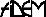 FÉDÉRATION INTERNATIONALE DES INSTITUTS D’ÉTUDES MÉDIÉVALESPrésident: Jacqueline HAMESSE (Louvain-la-Neuve, BE); Vice-Président: Greti DINKOVA-BRUUN (Toronto, CA); Secrétaire: Marta PAVÓN RAMÍREZ (Rome); Comité: Olivia R. CONSTABLE † (Notre Dame, USA); Giles E. M. GASPER (Durham, UK); Ana GÓMEZ RABAL (Barcelona, ES); Maarten HOENEN (Basel, CH); María Josè MUÑOZ JIMÉNEZ (Madrid, ES); Roberto Hofmeister PICH (Porto Alegre, BR); Giacinta SPINOSA (Cassino, IT).EUROPEAN DIPLOMA OF MEDIAEVAL STUDIES ROME, 2015 / 2016NOTICE FOR STUDENTS APPLYINGThe Diploma of Mediaeval Studies entitled Diplôme européen d’étude des sources latines écrites du moyen âge, organised in the framework of the ERASMUS programme, was created at Louvain-la-Neuve in 1991. More than twenty European universities are involved, coordinated by a member of University of Cassino and Southern Lazio (Italy) in cooperation with the Libera Università Maria Ss. Assunta (LUMSA, Rome). Applications should be sent by 15 September 2015 either directly online on the site  http://fidemweb.org/deem or by e-mail to the coordinator of the Diploma, Giacinta Spinosa (giacintaspinosa@tiscalinet.it). Students should pay an enrolment fee of 500 euros, apart from those coming from universities with an agreement with FIDEM (see the list on the site http://fidemweb.org/deem-universities/) need not pay the enrolment charge. Applicants should complete the application form available online or the one below, and submit it with the documents listed in the form. In addition to personal and academic data, the applicants are asked to list their degrees and in particular to state their reasons for wishing to complete the Diploma. A letter of recommendation from their supervisor or other teacher should be included. The applicants will be notified of the sovereign decisions of the Selection committee by 30 September 2015 (course begins 19 October 2015).Conditions of admission to the Diploma : - completion of four years of university studies in the humanities. - a working knowledge of Latin: an intensive course in Latin will be organized at the beginning of the course to refresh the students’ knowledge. - a working knowledge of French, English and basic Italian. An optional course in Italian will be arranged. - residence in Rome till the end of the Diploma, attendance at compulsory lectures, the writing of a research paper, and individual research work. The annual programme lasts eight months. The courses focus on methodology and the teaching of auxiliary disciplines (Introduction to bibliography and sources; Mediaeval Latin ; Palaeography; Diplomatics; Codicology; Editing texts). In the course of the academic year 2015-2016, the courses, of 15 or 30 hours each, will be taught by specialist lecturers from various countries, in Italian, English and French.Coordinator of the Fidem Diplôme:		       Prof. Giacinta Spinosa						Università degli studi di Cassino e del Lazio Meridionale						Cassino, Italia						Address: Via Gregorio VII 126, 00165, Roma, Italia						e-mail: giacintaspinosa@tiscalinet.itFor further information, please consult the website http://fidemweb.org. Further contacts: Présidence FIDEM: Jacqueline Hamesse, Collège Désiré Mercier; Place du Cardinal Mercier 14; 1348 Louvain-la-Neuve, Belgique; e-mail: jacqueline.hamesse@gmail.com;SecrétariatFIDEM:Marta Pavón Ramírez (Roma); e-mail: martapavonramirez@gmail.comFÉDÉRATION INTERNATIONALE DES INSTITUTS D’ÉTUDES MÉDIÉVALESPrésident: Jacqueline HAMESSE (Louvain-la-Neuve, BE); Vice-Président: Greti DINKOVA-BRUUN (Toronto, CA); Secrétaire: Marta PAVÓN RAMÍREZ (Rome); Comité: Olivia R. CONSTABLE † (Notre Dame, USA); Giles E. M. GASPER (Durham, UK); Ana GÓMEZ RABAL (Barcelona, ES); Maarten HOENEN (Basel, CH); María Josè MUÑOZ JIMÉNEZ (Madrid, ES); Roberto Hofmeister PICH (Porto Alegre, BR); Giacinta SPINOSA (Cassino, IT).Diplôme Européen d'Études MédiévalesRome  2015-2016Avis pour les candidatures des étudiants	Dans le cadre du Programme Interuniversitaire de Coopération “ ERASMUS + ”, un Diplôme d’études médiévales, intitulé Diplôme européen d’étude des sources latines écrites du moyen âge a été créé en 1991 à Louvain-la-Neuve. Plus de vingt universités européennes y participent. La coordination de l’ensemble est assurée par un membre de l’Università di Cassino e del Lazio Meridionale (Italie) en coopération avec la Libera Università Maria Ss. Assunta (LUMSA, Rome, Italie).   	Les candidatures des étudiants doivent être envoyées avant le 15 septembre 2015, directement on-line, sur le web site http://fidemweb.org/deem; ou bien par courriel au coordinateur du Diplôme Giacinta Spinosa (giacintaspinosa@tiscalinet.it).   	Les étudiants qui appartiennent aux Universités qui sont en convention avec la FIDEM (voir la liste sur le site web http://fidemweb.org/deem-universities/) ne doivent pas payer des frais d'inscription. Les autres étudiants doivent payer des frais d'inscription de Euro 500,00.	 Les candidats doivent remplir le formulaire on-line, ou bien celui ci-joint, et le faire accompagner de la documentation y mentionnée. Les candidats y préciseront, outre les renseignements civils et académiques usuels, les grades obtenus et surtout les motivations qui les conduisent à solliciter l’inscription au diplôme. La candidature devra être accompagnée d’une lettre de présentation du tuteur ou promoteur d’études du candidat. Les décisions du Comité de sélection sont souveraines et seront communiquées aux candidats avant le 30 septembre 2015 (début des cours: 19 octobre 2015). Conditions d’admission au Diplôme : - avoir terminé au préalable quatre années universitaires dans le domaine des sciences humaines. - avoir une connaissance suffisante du latin: un enseignement intensif de latin aura lieu au début des cours afin de rafraîchir les connaissances des candidats. - avoir une connaissance suffisante de la langue anglaise et des notions d’italien (un cours optionnel d’italien est prévu). - séjourner à Rome jusqu’à la fin du Diplôme, suivre les cours obligatoires, écrire un travail de recherche, poursuivre des recherches personnelles. La durée du programme annuel est de huit mois. Le programme des cours est axé essentiellement sur la méthodologie et l’enseignement des sciences auxiliaires (Introduction à la bibliographie et aux sources; Latin médiéval; Paléographie; Diplomatique; Codicologie; Éditon des textes). Pendant l’année académique 2015-2016, les cours, de 15 ou de 30 heures chacun, seront donnés par des professeurs spécialisés, provenant de différents pays en italien, en anglais et en français. Crédits total: 60 ECTS.Le Coordinateur du Diplôme FIDEM:	prof. Giacinta Spinosa					Università degli studi di Cassino e del Lazio Meridionale, Cassino, Italia					Adresse: Via Gregorio VII 126, 00165, Roma, Italia					e-mail: giacintaspinosa@tiscalinet.itPour obtenir d’autres informations, consulter le site Web: http://fidemweb.org. Autres contacts: Présidence FIDEM: Jacqueline Hamesse, Collège Désiré Mercier; Place du Cardinal Mercier 14; 1348 Louvain-la-Neuve, Belgique; e-mail: jacqueline.hamesse@gmail.com; Secrétariat FIDEM: Marta Pavón Ramírez (Roma); e-mail: martapavonramirez@gmail.comFÉDÉRATION INTERNATIONALE DES INSTITUTS D’ÉTUDES MÉDIÉVALESPrésident: Jacqueline HAMESSE (Louvain-la-Neuve, BE); Vice-Président: Greti DINKOVA-BRUUN (Toronto, CA); Secrétaire: Marta PAVÓN RAMÍREZ (Rome); Comité: Olivia R. CONSTABLE † (Notre Dame, USA); Giles E. M. GASPER (Durham, UK); Ana GÓMEZ RABAL (Barcelona, ES); Maarten HOENEN (Basel, CH); María Josè MUÑOZ JIMÉNEZ (Madrid, ES); Roberto Hofmeister PICH (Porto Alegre, BR); Giacinta SPINOSA (Cassino, IT).Mediaevalium Studiorum Diploma EuropenseDiplôme Européen d’Études Médiévales / European  Diploma for Mediaeval StudiesAcademic year 2015 / 2016Application formPersonal Details and Mailing addressFamily Name: 		First Name: 	  Other Names:	Gender M/F: 		Date of Birth (dd/mm/yyyy): _____ / _____ / _____Address: 	Postcode: 	 City: 	  Country: 	Home Phone Number: 	  Mobile Phone Number: 	E-mail Address: 	(all important and time-sensitive correspondence will be sent by e-mail. Please provide one you check regularly)Academic DetailsUniversity :		Department / Faculty :	Degree you are currently enrolled in;   [ ] Undergraduate;     [ ] Master;      [ ] PhDName of the degree : 		Field of study/research :	Title of thesis or research in progress : 	Name of the Tutor or Research Director : 	Position and Institution of the Tutor or Research Director:	Tutor / Research Director e-mail : 	Language Proficiency1 = Fair;   2 = Good;   3 = ExcellentSignature of Applicant:	  Date: _____ / _____ / _____Please attach:1) Your civic and academic curriculum vitae;2) A written statement (no more than 1 page) detailing your interest in this Diplôme, what you hope to achieve by undertaking this study and any other pertinent information;3) A letter of introduction;4) A photocopy or PDF of a certificate of past or current university studies.Send this form by e-mail by 15 September 2015, to :Prof. Giacinta Spinosa - Diploma Coordinator(Università di Cassino e del Lazio meridionale, Italy): giacintaspinosa@tiscalinet.itor see on-line application on website:http://fidemweb.org/deem For FIDEM use onlyPhotoReceived: Notes:AdmissionDate:LanguageSpeakingReadingWriting